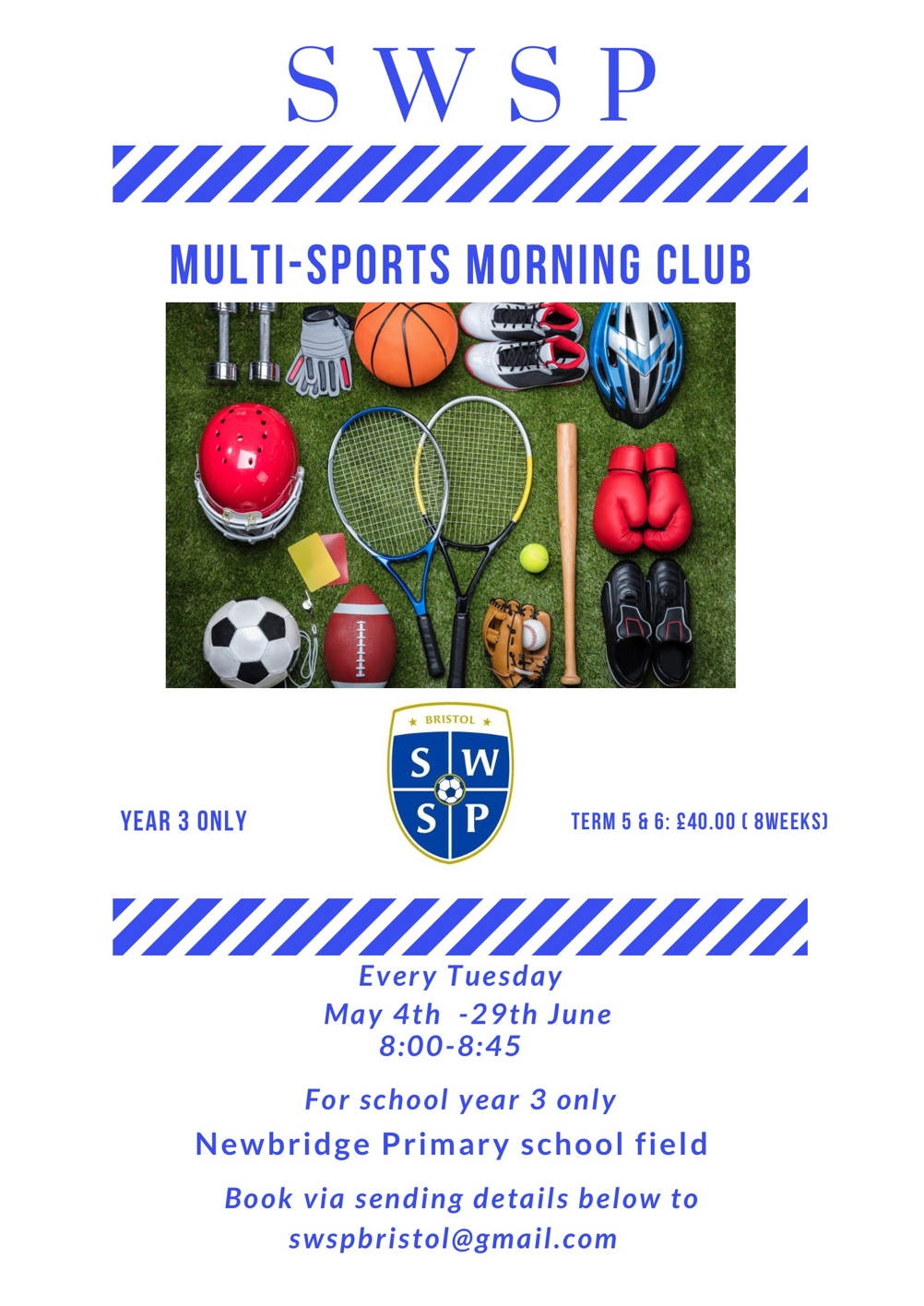 Participant Details to be emailed to swspbristol@gmail.com example below:Participant Name: Joe BloggsSchool year/Class : 4YCParent/Guardian Name: Dan BloggsParent/Guardian contact details: 07777012121Any medical conditions coaches need to be made aware of: Asthma, ADHD Photo Consent: YesPlease note: Should the club be cancelled due to bad weather, we will contact the parents  the day before by 7.00pm.Payment is to be made via BACS online payment, Payment instruction is as belowBank: SantanderName: South West Soccer ProjectAccount Number: 17001258        Sort Code: 09-01-29Reference: Name and club – E.g. BloggsJ NMS (NMS abbreviation for Newbridge Multi sports)